РЕСПУБЛИКА ДАГЕСТАНАДМИНИСТРАЦИЯ  МУНИЦИПАЛЬНОГО РАЙОНА«ДЕРБЕНТСКИЙ   РАЙОН» .Дербент, ул.Гагарина 23                                                                         тел.4-31-75                                                                  "_____"______________2018г.                                                № ____ПОСТАНОВЛЕНИЕОб утверждении Положения о группах кратковременного пребывания, создаваемых на базе образовательных учреждений, для детей, не посещающих муниципальные дошкольные образовательные учреждения Дербентского района  В соответствие с статьей 43 Конституции Российской Федерации, Законом Российской Федерации от 24.07.1998 № 124 «Об основных гарантиях прав ребенка», Федеральным законом от 29.12.2012г. №273-ФЗ «Об образовании в Российской Федерации», приказом Министерства образования и науки Российской Федерации от 17 октября 2013г. № 1155 «Об утверждении федерального государственного образовательного стандарта дошкольного образования», постановляю:Утвердить  Положение о группах кратковременного пребывания, создаваемых на базе образовательных учреждений, для детей, не посещающих муниципальные дошкольные образовательные учреждения Дербентского района (Приложение).Опубликовать настоящее Постановление на официальном сайте администрации МР «Дербентский район».Контроль за исполнением настоящего Постановления возложить на заместителя главы администрации МР «Дербентский район» Бабаева С.Э. И.о. главы муниципального  района«Дербентский район»                                                             Шихиев Ф.Ш.Исп. Неметуллаева С.Ш.Приложение к Постановлениюи.о. главы муниципального района «Дербентский район»от «___»________2018г. №____Положение о группах кратковременного пребывания, создаваемых на базе образовательных учреждений, для детей, не посещающих муниципальные дошкольные образовательные учреждения Дербентского района1. Общие положения        1.1. Настоящее Положение  разработано в соответствии с нормативами по определению численности персонала, занятого обслуживанием дошкольных учреждений (ясли, ясли-сады, детские сады) утвержденными постановлением Минтруда России от 21 апреля 1993г. № 88.       1.2. Положение предназначено для регулирования процесса создания и функционирования групп кратковременного пребывания, создаваемых на базе муниципальных образовательных учреждений (средних  и основных школ), для детей, не посещающих дошкольные образовательные учреждения.1.3. Положение определяет взаимоотношения образовательного учреждения, в котором создаются группы кратковременного пребывания, с учредителем, направления деятельности этих групп, взаимодействие участников учебно-воспитательного, медико-оздоровительного и психолого-коррекционного процесса.1.4. Группа (группы) кратковременного пребывания является структурной единицей образовательного учреждения, которая обеспечивает реализацию прав ребенка на получение образования, на охрану жизни, укрепление здоровья, адекватное физическое и психическое развитие.1.5. В своей деятельности образовательное учреждение, имеющаее в своем составе группы кратковременного пребывания, руководствуется Федеральным законом от 29.12.2012 № 273-ФЗ «Об образовании», приказом  Министерства образования и науки Российской Федерации от 17 октября 2013г. №1155 «Об утверждении федерального государственного образовательного стандарта дошкольного образования», приказом Министерства образования и науки Российской Федерации от 30 августа 2013г. №1014 «Об утверждении Порядка организации и осуществления образовательной деятельности по основным общеобразовательным программам - образовательным программам дошкольного образования»; приказом Министерства образования и науки Российской Федерации от 30 августа 2013г. №1015 «Об утверждении Порядка организации и осуществления образовательной деятельности по основным общеобразовательным программам - образовательным программам начального общего, основного общего и среднего общего образования», приказом Министерства образования и науки Российской Федерации от 29 августа 2013г. № 1008 «Об утверждении Порядка организации и осуществления образовательной деятельности по дополнительным общеобразовательным программам», постановлением Главного государственного санитарного врача Российской Федерации от 15 мая 2013г. № 26 «Об утверждении санитарно-эпидемиологических правил и нормативов СанПиН 2.4.1.3049-13 «Санитарно-эпидемиологические требования к устройству, содержанию и организации режима работы дошкольных образовательных организаций».1.6. Группы кратковременного пребывания ставят своей целью: обеспечение всестороннего развития детей, не посещающих дошкольные образовательные учреждения;  повышение социального статуса дошкольного образования; обеспечение государством равенства возможностей для каждого ребенка в получении качественного дошкольного образования; обеспечение государственных гарантий уровня и качества дошкольного образования на основе единства обязательных требований к условиям реализации образовательных программ дошкольного образования, их структуре и результатам их освоения; сохранение единства образовательного пространства Российской Федерации относительно уровня дошкольного образования.2. Организация группы кратковременного пребывания
на базе образовательных организаций2.1. Группы (группа) кратковременного пребывания открываются на основании постановления главы  муниципального района на базе образовательного учреждения при наличии лицензии с указанием соответствующей образовательной программы и необходимых санитарно-гигиенических, противоэпидемических условий, соблюдении правил пожарной безопасности, кадрового обеспечения, а также психолого-педагогических требований к устройству образовательных учреждений различного вида, определяемых нормативно-правовыми актами Министерства образования и науки Российской Федерации.2.2. Для открытия групп кратковременного пребывания необходимы:- лицензия на право реализации программы дошкольного образования;- штатное расписание;- режим дня и распорядок организации жизнедеятельности детей;- список детей;- заявления родителей (законных представителей);- образовательная программа;-  предметно-пространственная развивающая образовательная среда.2.3. Группы (группа) кратковременного пребывания создаются на базе образовательного учреждения (в пределах выделенных средств) по приказу руководителя данного учреждения с указанием профиля и режима работы (в соответствии с запросами родителей).2.4. В Устав образовательного учреждения, на базе которого создается группа (группы) кратковременного пребывания, включаются задачи и функции группы кратковременного пребывания.2.5. Режим работы группы кратковременного пребывания определяется местными условиями, потребностями населения.2.6. Группа кратковременного пребывания функционирует по гибкому режиму: от 2 до 5 раз в неделю, от 3 до 5 часов в день, в зависимости от потребностей родителей (их законных представителей).2.7. Группы кратковременного пребывания могут открываться в течение учебного года, по мере комплектования.2.8. Режим и кратность питания детей в группе кратковременного пребывания регулируется договором с родителями: от 3 до 4 часов - без питания или более 4 часов с одноразовым питанием (завтрак, обед или полдник) по меню и денежным нормам питания для дошкольных образовательных учреждений (по специальному меню, утвержденному в Роспотребнадзоре и денежным нормам питания для дошкольных образовательных учреждений).2.9. Медицинское обслуживание детей в образовательном учреждении обеспечивают органы здравоохранения. Медицинский персонал наряду с администрацией несет ответственность за здоровье и физическое развитие детей, проведение лечебно-профилактических мероприятий, соблюдение санитарно-гигиенических норм, режима и обеспечение качества питания. Образовательное учреждение обязано предоставить помещение с соответствующими условиями для работы медицинских работников, осуществлять контроль их работы в целях охраны и укрепления здоровья детей.3. Комплектование группы кратковременного пребывания3.1. Порядок комплектования группы кратковременного пребывания определяется настоящим Положением, в соответствии с приказом Министерства образования и науки Российской Федерации от 30 августа 2013 г. № 1014 «Об утверждении Порядка организации и осуществления образовательной деятельности по основным общеобразовательным программам - образовательным программам дошкольного образования»; приказом Министерства образования и науки Российской Федерации от 30 августа 2013 г. № 1015 «Об утверждении Порядка организации и осуществления образовательной деятельности по основным общеобразовательным программам - образовательным программам начального общего, основного общего и среднего общего образования», приказом Министерства образования и науки Российской Федерации от 29 августа 2013 г. № 1008 «Об утверждении Порядка организации и осуществления образовательной деятельности по дополнительным общеобразовательным программам».3.2. Количество и виды групп кратковременного пребывания определяются Учредителем в зависимости от потребностей населения.3.3. При зачислении ребенка в группу кратковременного пребывания руководитель образовательного учреждения руководствуется интересами семьи, воспитывающей ребенка дошкольного возраста.Отношения между образовательным учреждением, имеющим группу кратковременного пребывания, и родителями (их законными представителями) регулируются совместным договором.3.4. В группу кратковременного пребывания принимаются дети от 3 до 7 лет (в случае необходимости и при наличии условий - с более раннего возраста) после предварительного медицинского обследования.3.5. Группа кратковременного пребывания комплектуется по одновозрастному или разновозрастному принципу в целях решения конкретных задач воспитания и обучения детей и в зависимости от местных условий.3.6. Наполняемость групп кратковременного пребывания устанавливается в зависимости от вида группы в соответствии с нормами СанПина.3.7. Для зачисления ребенка в группу кратковременного пребывания необходимы:- заявление родителей (их законных представителей);- медицинская справка об эпидемиологическом окружении ребенка;- решение медико-педагогической комиссии при наличии у ребенка нарушений умственного и физического развития;- справка о состоянии здоровья ребенка;- договор с родителями (их законными представителями).3.8. Конкурсный набор и тестирование детей при комплектовании групп кратковременного пребывания не допускаются.3.9. Группы кратковременного пребывания функционируют:- c организацией питания воспитанников 1 раз в день (завтрак, обед или полдник) по меню и денежным нормам питания для дошкольных образовательных учреждений, в зависимости от режима работы группы;- без организации питания при длительности пребывания ребенка в группе до 4 часов.3.10. Образовательные учреждения, имеющее группы кратковременного пребывания, руководствуются индивидуальным штатным расписанием. Для групп кратковременного пребывания устанавливаются штатные единицы воспитателей и помощников воспитателей в соответствии с продолжительностью  пребывания детей, в данных группах  исходя из нормативов определения численности работников.Явочная численность воспитателей и помощников воспитателей в группе рассчитывается по формуле:                                Тс x Т                          Чяв = ------,                                  Тнгде:Чяв - численность воспитателей или помощников воспитателей в группе;Тс - продолжительность пребывания детей в группе в смену;Т - количество рабочих дней детского учреждения в неделю;Тн - нормативная продолжительность рабочего времени воспитателя и помощника воспитателя в неделю.(постановление Минтруда России от 21 апреля 1993г. № 88 «Об утверждении нормативов по определению численности персонала, занятого обслуживанием дошкольных учреждений (ясли, ясли-сады, детские сады).4. Управление и руководство группой кратковременного пребывания4.1. Руководство деятельностью группы кратковременного пребывания осуществляет руководитель образовательного учреждения.4.2. Управление и руководство группой кратковременного пребывания осуществляется в соответствии с Положением (локальным актом, принятым в учреждении) и не должно противоречить нормативно-правовым актам, действующим в Республике Дагестан.4.3. Штатное расписание составляется руководителем образовательного учреждения в зависимости от количества групп кратковременного пребывания.4.4. Руководитель образовательного учреждения определяет функциональные обязанности каждого работника группы кратковременного пребывания.5. Финансирование деятельности группы кратковременного пребывания5.1. Финансовое обеспечение деятельности групп кратковременного пребывания детей, организованных в муниципальных образовательных учреждениях Дербентского района, является расходным полномочием Республики Дагестан и осуществляется посредством предоставления субвенций   бюджету муниципального района, включая расходы на оплату труда, приобретение учебников и учебных пособий, средств обучения, игр, игрушек (за исключением расходов на содержание зданий и оплату коммунальных услуг), в соответствии с нормативами, определяемыми органами государственной власти Республики Дагестан.5.2. Финансовые средства группы кратковременного пребывания образуются:из средств бюджетного финансирования согласно установленному нормативу затрат на содержание детей в группах кратковременного пребывания;родительских взносов за дополнительные образовательные услуги в соответствии с Уставом образовательного учреждения и лицензией на образовательную деятельность;добровольных пожертвований;других источников в соответствии с действующим законодательством Российской Федерации.5.3. Норматив бюджетного финансирования исчисляется из установленной наполняемости групп кратковременного пребывания.6. Образовательный процесс6.1. Содержание образовательного процесса в группах кратковременного пребывания определяется образовательной программой дошкольного образования, разработанной и утвержденной образовательным учреждением в соответствии с федеральным государственным образовательным стандартом дошкольного образования и с учетом соответствующих примерных образовательных программ дошкольного образования.6.2. Образовательный процесс в группах кратковременного пребывания включает гибкое содержание и педагогические технологии, обеспечивающие индивидуальное, личностно-ориентированное развитие ребенка.6.3. Организация воспитательной работы предусматривает создание условий для развития различных видов деятельности с учетом возможностей, интересов, потребностей самих детей.6.4. В группах кратковременного пребывания допускается организация дополнительных образовательных услуг за рамками основной деятельности в установленном порядке (за счет увеличения продолжительности пребывания детей).6.5. Организация образовательного процесса в группе кратковременного пребывания регламентируется учебным планом расписанием непосредственной образовательной деятельности, утверждаемых руководителем образовательного учреждения.6.6. Продолжительность непрерывной образовательной деятельности и режим работы в группах кратковременного пребывания организуется с учетом XI главы санитарно-эпидемиологических правил и нормативов СанПиН 2.4.1.3049-13.6.7. При организации работы с детьми используются формы работы:- индивидуальные;- групповые;- подгрупповые.7. Права и обязанности участников образовательного процесса.7.1. Участниками образовательного процесса группы кратковременного пребывания являются воспитанники, родители (их законные представители), педагогические работники.7.2. Права, социальные гарантии и обязанности каждого работника группы кратковременного пребывания определяются законодательством Российской Федерации, Уставом образовательного учреждения, в котором открыта группа кратковременного пребывания, трудовым договором, определяющим функциональные обязанности и квалификационные характеристики.7.3. Права и обязанности родителей (их законных представителей) определяются Уставом образовательного учреждения.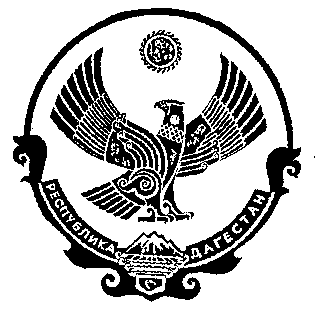 